Publicado en  el 27/11/2015 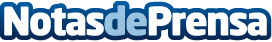 Madrid aprende cocina de la mano de Masterchef en la Feria navideñaCon la organización, en colaboración con IFEMA, de los primeros Talleres de Cocina MasterChef para niños y adultos, dirigidos por profesionales de la gastronomía. Los talleres, en los que también participarán ex concursantes del popular programa, se celebrarán en la Sala Goya de Feria de Madrid, del 19 al 27 de diciembre (excepto el 24 y 25)Datos de contacto:Nota de prensa publicada en: https://www.notasdeprensa.es/madrid-aprende-cocina-de-la-mano-de-masterchef Categorias: Gastronomía Madrid Entretenimiento Ocio para niños Universidades http://www.notasdeprensa.es